O nas – tekst łatwy do czytania i rozumieniaGdzie jesteśmy?Szkoła Podstawowa nr 14 im. Orła Białego w Tomaszowie Mazowieckim  znajduje się przy ulicy Juliusza Słowackiego 32/42.Do budynku szkoły można wejść od ulicy J. Słowackiego.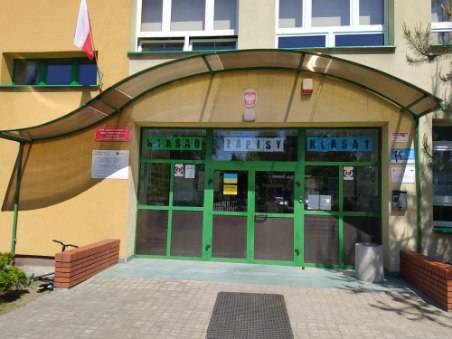 Kiedy wejdziesz do budynku szkoły znajdziesz się w przedsionku holu.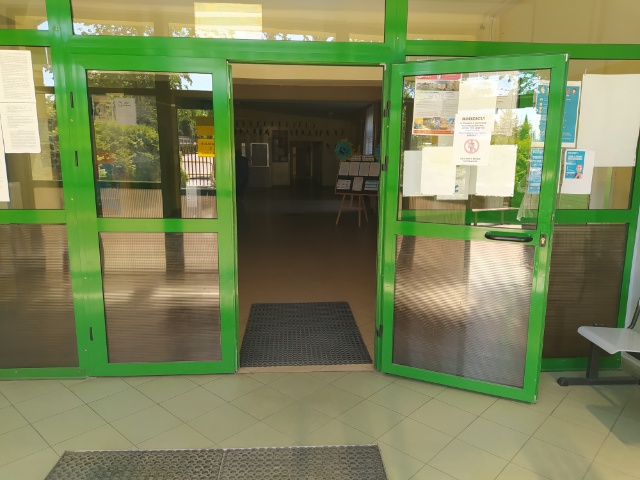 Z przedsionka wejdziesz do głównego holu szkoły.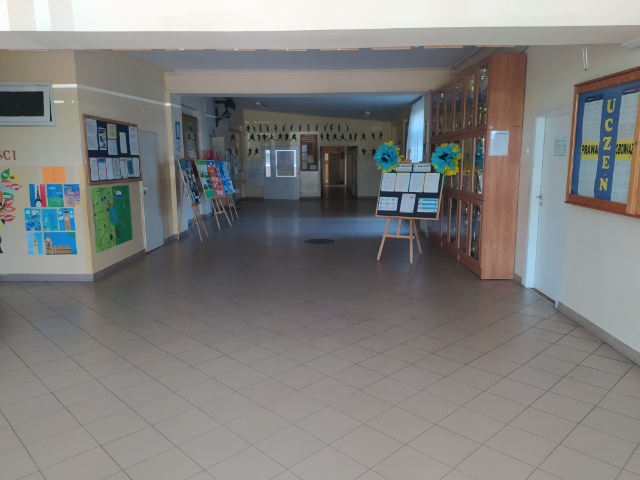 Sekretariat to biuro, do którego dostarczamy pisma, podania i dokumenty.Sekretariat znajduje się po prawej stronie w głównym holu , na parterze.To są drzwi do sekretariatu.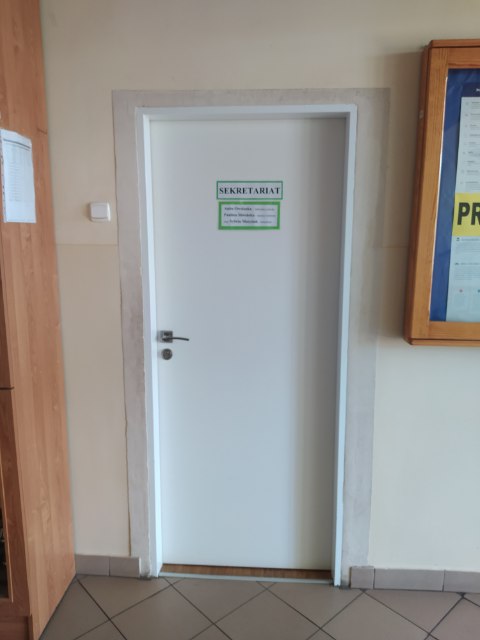 Czym zajmuje się Szkoła Podstawowa nr 14 im. Orła Białego w Tomaszowie MazowieckimSzkoła Podstawowa nr 14 im. Orła Białego w Tomaszowie Mazowieckim 
w jest szkołą publiczną.Szkoła publiczna, to szkoła, która zapewnia bezpłatne nauczanie 
w zakresie ramowych planów nauczania.Ramowe plany nauczania to obowiązkowe zajęcia edukacyjne.W szkole zajmujemy się kształceniem i wychowywaniem uczniów.W szkole uczą się dzieci w klasach od pierwszej do ósmej klasy.Zajęcia odbywają się pięć dni w tygodniu od poniedziałku do piątku.Dyrektorem szkoły jest Pani Ewa Brzezińska.W szkole zatrudnieni są nauczyciele oraz pracownicy administracji i obsługi.W naszej placówce zapewniamy uczniom:Opiekę świetlicy szkolnej od godziny 7:00 do 16:00.Świetlica szkolna znajduje się na parterze w korytarzu po lewej stronie.To wejście do świetlicy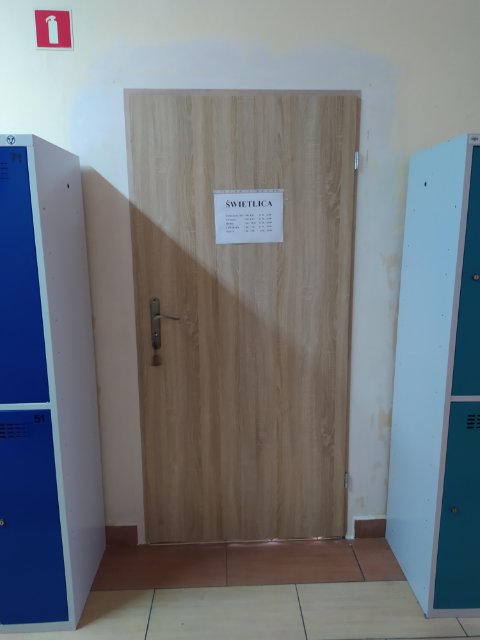 Pyszne obiadyPosiadamy własną kuchnię, w której przyrządzane są posiłki.Stołówka znajduje się w holu głównym po prawej stronieTo wejście do stołówki szkolnej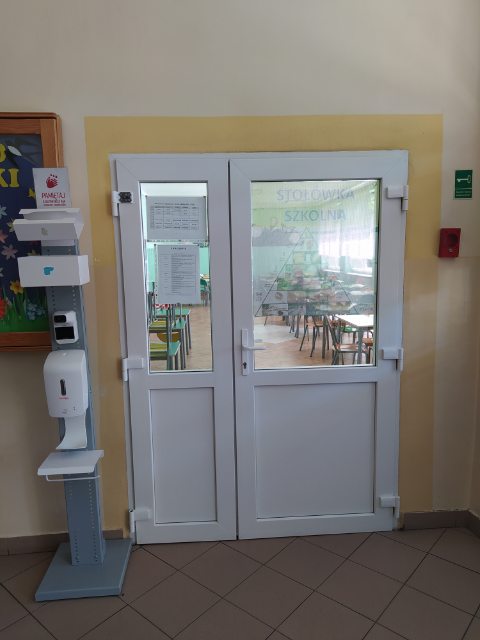 Tutaj wydawane są obiady.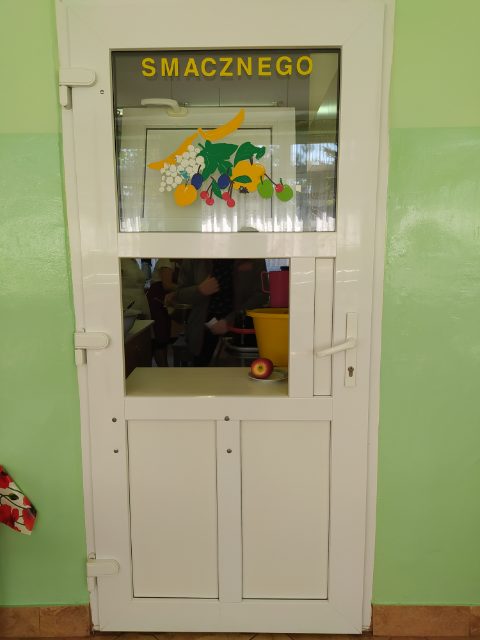 Tutaj uczniowie spożywają posiłki.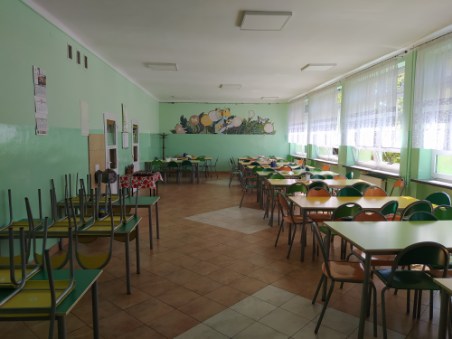 Opiekę pedagoga.Uczniowie mogą skorzystać z pomocy psychologiczno-pedagogicznej we współpracy z Poradnią Psychologiczno-Pedagogiczną . Poradnia Psychologiczno-Pedagogiczna znajduje się w Tomaszowie przy ulicy Majowej 1/13Gabinet pedagoga szkolnego znajduje się na I piętrze . Pedagog pracuje w godzinach:od 10 : 00 -14 : 00 w poniedziałki, wtorki i czwartkiod 9 : 00 – 13 : 00 w środy i piątkiTo są drzwi do gabinetu pedagoga.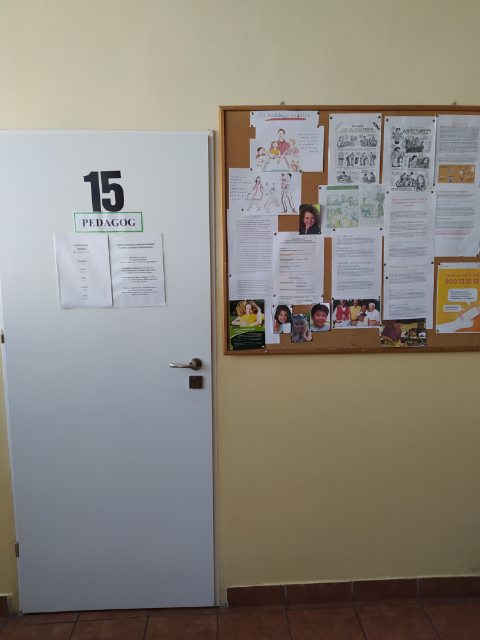 Opiekę logopedyTo są drzwi do gabinetu logopedyLogopeda przyjmuje:Czwartek – od 11 : 30 – 13 : 30Piątek 8 : 30 – 9 : 00              11 : 30 – 14 : 00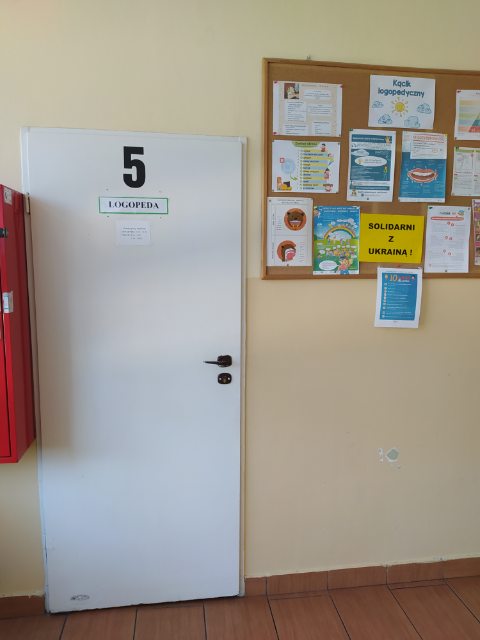 Opiekę pielęgniarki szkolnej.Gabinet pielęgniarki szkolnej mieści się na parterze, w korytarzu za holem głównym. To są drzwi do gabinetu pielęgniarki.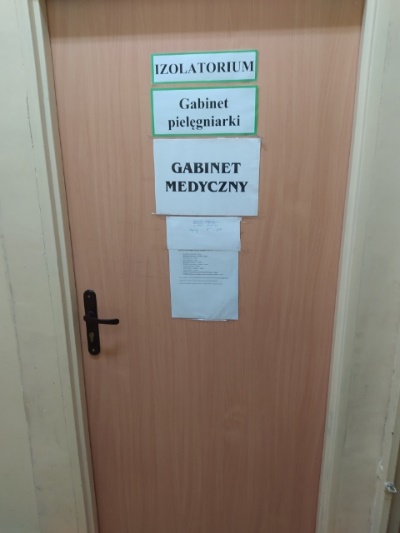 Jak się z nami skontaktować?Telefonicznie: 44 724 48 04Możesz też wysłać e-maila na adres: zsp6@tomaszow-maz.pl Możesz napisać pismo i wysłać na adres: Szkoła Podstawowa nr 14 im. Orła Białego, ul. Słowackiego 32/42,, 97-200 Tomaszów Mazowiecki. Możesz przynieść pismo do sekretariatu szkoły.
Sekretariat jest otwarty w godzinach od 7:30 do 15:3